Štátna ochrana prírody Slovenskej republikySpráva Národného parku Slovenský raj, Spišská Nová VesProjekt ochrany chráneného areálu Dravčianska stráň(územie európskeho významu)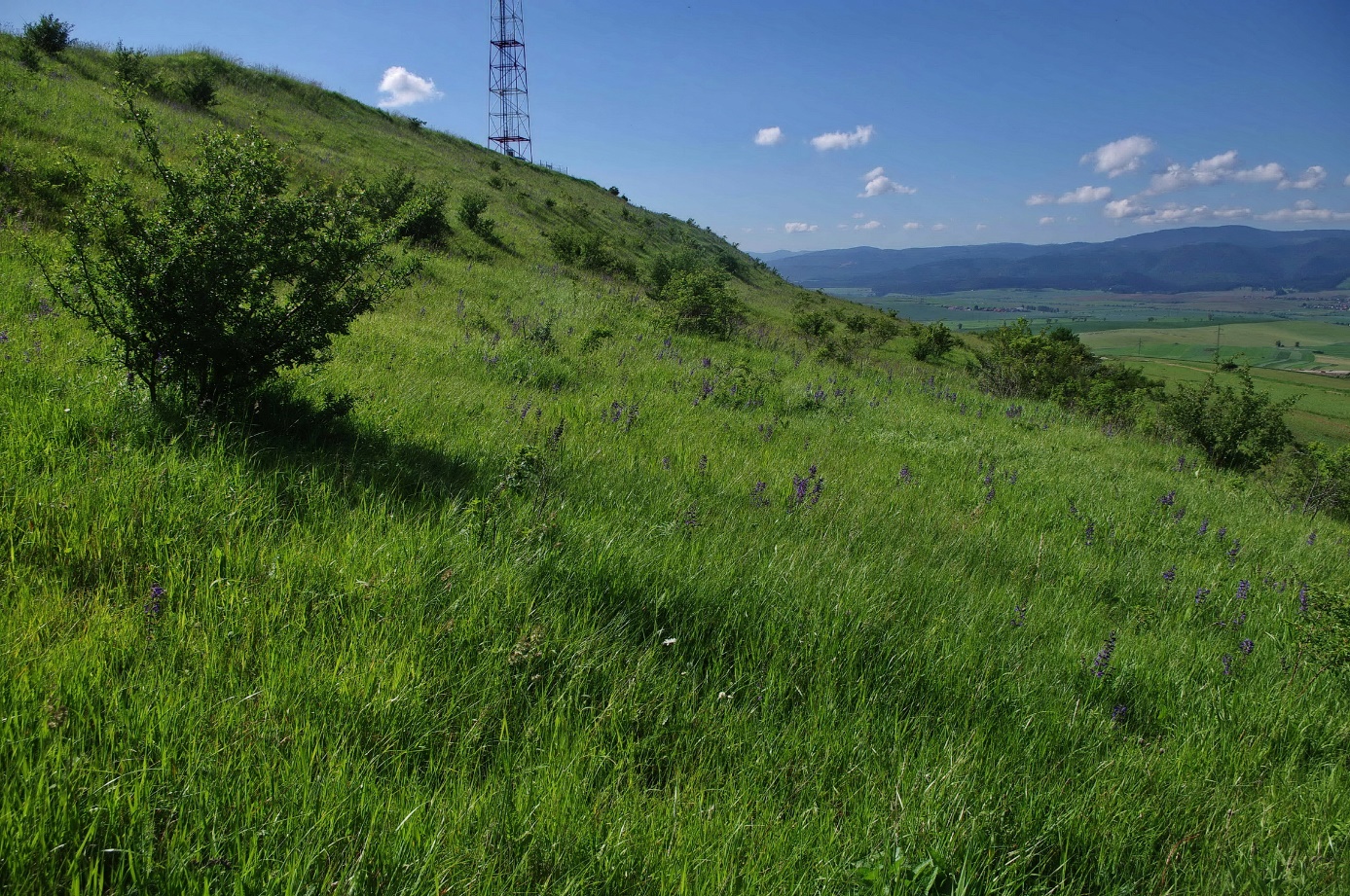 2016 - 2017Obsah1. Základné údaje...................................................................................................................... 51.1. Názov chráneného územia a jeho ochranného pásma.................................................. 51.2. Prehľad príslušnosti k chráneným územiam	................................................................ 51.2.1. K chráneným územiam podľa § 17 ods. 1 zákona, navrhovaným chráneným vtáčím územiam a územiam európskeho významu zaradených v zoznamoch schválených vládou a územiam medzinárodného významu.......................................... 51.2.2. K iným chráneným nehnuteľnostiam.................................................................. 51.3. Vymedzenie chráneného územia a jeho ochranného pásma.........................................51.3.1. Súpis dotknutých územnosprávnych jednotiek (kraj, okres, obec, katastrálne územie)........................................................................................................................... 51.3.2. Súpis dotknutých lesných hospodárskych celkov................................................ 51.3.3. Celková výmera chráneného územia a jeho ochranného pásma.......................... 51.3.4. Prehľad výmer druhov pozemkov v chránenom území, v jednotlivých ekologicko-funkčných priestoroch a zónach a ochrannom pásme chráneného územia..51.3.5. Prehľad foriem vlastníctva v členení na poľnohospodárske, lesné a iné pozemky	........................................................................................................................................ 61.3.6. Určenie celistvosti a lokalizácie pozemkov vo vlastníctve štátu.......................... 61.4. Vymedzenie predmetu ochrany, pre ktorý sa vyhlasuje chránené územie a jeho ochranné pásmo.................................................................................................................... 61.4.1. Súpis biotopov európskeho významu a biotopov národného významu................ 61.4.2. Súpis biotopov druhov európskeho významu a biotopov druhov národného významu..........................................................................................................................71.4.3. Súpis biotopov druhov vtákov európskeho významu a biotopov sťahovavých druhov vtákov	............................................................................................................... 71.4.4. Súpis ostatných predmetov ochrany (§ 18 ods. 1, § 19 ods. 1, § 23 ods. 1, § 25 ods. 1 zákona)	............................................................................................................... 71.4.5. Súpis zistených biotopov európskeho významu a biotopov národného významu, biotopov druhov európskeho významu a biotopov druhov národného významu a biotopov druhov vtákov európskeho významu a biotopov sťahovavých druhov vtákov, ktoré nie sú určené ako predmet ochrany.......................................................... 71.4.6. Odôvodnenie ochrany a určenie významnosti chráneného územia pre zachovanie predmetu ochrany........................................................................................................... 72. Stanovenie hlavného cieľa a vedľajších cieľov ochrany a možnosti využívania chráneného územia a jeho ochranného pásma verejnosťou.......................................................................... 82.1. Stanovenie hlavného cieľa a vedľajších cieľov ochrany............................................... 82.2. Členenie na ekologicko-funkčné priestory a zóny podľa cieľa ochrany....................... 82.3. Vymedzenie verejne prístupných častí chráneného územia a stanovenie možností ich využitia................................................................................................................................. 83. Zhodnotenie potreby opatrení na dosiahnutie cieľov ochrany v ekologicko-funkčných priestoroch a zónach................................................................................................................... 93.1. Zhodnotenie vzťahu k územnoplánovacej dokumentácii regiónu a dotknutých obcí a identifikácia stretu záujmov s cieľmi ochrany..................................................................  93.2. Zhodnotenie potreby a časovej doby uplatňovania asanačných, rekonštrukčných, regulačných alebo iných zásahov a ďalších preventívnych alebo nápravných opatrení v jednotlivých ekologicko-funkčných priestoroch a zónach............................................... 93.3. Zhodnotenie potrebných obmedzení bežného obhospodarovania................................ 93.3.1. Zhodnotenie potreby zmeny kategórie lesov v súlade s ekologicko-funkčnými priestormi a zónami, vyhotovuje sa len v prípade lesných pozemkov s porastovou plochou........................................................................................................................... 93.4. Určenie pozemkov, ktoré môžu byť predmetom podpory zo zdrojov Európskeho poľnohospodárskeho fondu pre rozvoj vidieka a iných finančných nástrojov pre oblasť životného prostredia............................................................................................................. 94. Podrobnosti o ochrane chráneného územia a jeho ochranného pásma................................ 104.1. Návrh stupňov ochrany, územná a časová doba uplatňovania zákazov a obmedzení..10    4.1.1. Určenie stupňa ochrany v miestach prekryvu manažmentových opatrení na zabezpečenie starostlivosti o vzájomne sa prekrývajúce predmety ochrany	.................124.2. Vymedzenie činností na účely zabezpečenia starostlivosti o predmet ochrany a chránené územie, na výkon ktorých je potrebný súhlas orgánu ochrany prírody alebo výkon ktorých je zakázaný podľa tohto zákona..................................................................124.2.1. Identifikácia nesúladov navrhovaného stupňa ochrany a navrhovanej územnej a časovej doby uplatňovania zákazov a obmedzení s navrhovaným spôsobom starostlivosti a využívania územia, návrh riešenia na ich odstránenie..........................125. Návrh riešenia spôsobu a určenia výšky poskytnutia náhrady za obmedzenie bežného obhospodarovania zámenou, výkupom nájmom a zmluvnou starostlivosťou, spôsob náhrady za obmedzenie bežného obhospodarovania.............................................................................125.1. Zoznam pozemkov navrhovaných na riešenie náhrad za obmedzenie bežného obhospodarovania formou zámeny, výkupu, nájmu a zmluvnej starostlivosti s uvedením parcelného čísla pozemku podľa registra „C“ alebo registra „E“, výmery a druhu pozemku, čísla listu vlastníctva alebo pozemkovoknižnej vložky s uvedením kraja, okresu, obce a katastrálneho územia, formy vlastníctva, hodnoty pozemku a porastov, stupňa ochrany a územnej a časovej doby uplatňovania zákazov a obmedzení na pozemku vrátane činností na zabezpečenie starostlivosti o predmety ochrany, na výkon ktorých je potrebný súhlas orgánu ochrany prírody alebo výkon ktorých je zakázaný podľa tohto zákona......125.2. Určenie predpokladanej priemernej ročnej výšky nájmu pozemkov pre všetky pozemky rovnakého druhu v jednotlivých ekologicko-funkčných priestoroch..................125.3. Určenie predpokladanej výšky odplaty za zmluvnú starostlivosť v jednotlivých ekologicko-funkčných priestoroch......................................................................................126. Ekonomické a sociálne zhodnotenie vplyvu uplatňovania obmedzení bežného obhospodarovania s dlhodobým výhľadom limitov, regulatív a opatrení................................136.1. Určenie vplyvu obmedzenia bežného obhospodarovania pozemkov..........................136.1.1. Určenie predpokladanej výšky finančných prostriedkov na zabezpečenie finančnej náhrady a náhrad za obmedzenie bežného obhospodarovania zámenou, výkupom nájmom a zmluvnou starostlivosťou.............................................................136.1.2. Určenie predpokladaného vplyvu zámeny, výkupu, nájmu pozemkov, obmedzení intenzity výroby a dodatočných nákladov na hospodárenie štátnych podnikov........................................................................................................................136.2. Zoznam pozemkov oslobodených od dane z pozemkov..............................................136.3. Určenie predpokladaného vplyvu na zamestnanosť.....................................................137. Návrh technického vybavenia územia..................................................................................147.1. Opis technického vybavenia	.......................................................................................147.1.1. Návrh označenia chráneného územia a ochranného pásma.................................147.1.2. Označenie zón chráneného územia......................................................................147.1.3. Označenie prístupových miest do chráneného územia........................................148. Prílohy v analógovej a elektronickej podobe vo formáte PDF.............................................148.1. Prehľad odbornej literatúry a použitých odborných podkladov...................................148.2. Situačný náčrt chráneného územia a jeho ochranného pásma8.3. Zoznam pozemkov podľa registra „C“ alebo registra „E“8.4. Mapa celistvosti a lokalizácie pozemkov vo vlastníctve štátu8.5. Situačný náčrt predmetu ochrany, najmä vymedzenie hraníc biotopov alebo komplexov biotopov s rovnakým alebo podobným spôsobom starostlivosti8.6. Mapa ekologicko-funkčných priestorov8.7. Situačný náčrt alebo mapa prírodoochranného hodnotenia biotopov8.7.1. Mapové vymedzenie hraníc pôvodných alebo ľudskou činnosťou málo pozmenených predmetov ochrany8.7.2. Mapové vymedzenie hraníc predmetu ochrany, kde priaznivý stav predmetu ochrany nemožno, alebo vzhľadom na cieľ ochrany nie je žiaduce zabezpečiť bežným obhospodarovaním8.7.3. Mapové vymedzenie hraníc pozemkov dotknutých potrebou zavádzať preventívne opatrenia8.7.4. Mapové vymedzenie hraníc predmetu ochrany s rovnakým alebo podobným navrhovaným spôsobom starostlivosti, kde priaznivý stav ochrany tohto predmetu ochrany záleží na obhospodarovaní človekom8.7.5. Mapové vymedzenie hraníc častí chráneného územia a jeho ochranného pásma, kde priaznivý stav časti krajiny závisí na bežnom obhospodarovaní8.8. Mapa navrhovaných stupňov ochrany8.9. Mapa pozemkov oslobodených od dane z pozemkov8.10. Mapy technického vybaveniaZákladné údaje1.1. Názov chráneného územia a jeho ochranného pásmaChránený areál (CHA) Dravčianska stráň. Ochranné pásmo sa nevymedzuje.1.2. Prehľad príslušnosti k chráneným územiam1.2.1. K chráneným územiam podľa § 17 ods. 1 zákona, navrhovaným chráneným vtáčím územiam a územiam európskeho významu zaradených v zoznamoch schválených vládou a územiam medzinárodného významuÚzemie CHA je súčasťou súvislej európskej siete chránených území NATURA 2000. Výnosom MŽP SR č. 3/2004-5.1 zo 14. júla 2004, ktorým sa vydáva národný zoznam území európskeho významu, bolo zaradené ako navrhované územie európskeho významu pod označením SKUEV0111 Stráň pri Dravciach. Rozhodnutím Komisie č. 2008/218/ES z 25. januára 2008 bol podľa smernice Rady 92/43/EHS prijatý zoznam lokalít európskeho významu v Alpskej biogeografickej oblasti, ktorej súčasťou je aj predmetné územie. Rozhodnutím ÚGKK č. P-101/2009 z 12. 1. 2009 bol názov územia štandardizovaný na Dravčianska stráň.Územie nie je prekryté so žiadnym existujúcim chráneným územím národnej siete, chráneným vtáčím územím ani územím medzinárodného významu.1.2.2. K iným chráneným nehnuteľnostiamÚzemie CHA nie je súčasťou iných chránených nehnuteľností.1.3. Vymedzenie chráneného územia a jeho ochranného pásma1.3.1. Súpis dotknutých územnosprávnych jednotiek (kraj, okres, obec, katastrálne územie)1.3.2. Súpis dotknutých lesných hospodárskych celkovKapitola sa nevypracováva z dôvodu, že ide o chránené územie nelesného charakteru.1.3.3. Celková výmera chráneného územia a jeho ochranného pásmaRozloha chráneného areálu Dravčianska stráň je podľa aktuálneho stavu katastra nehnuteľností 3,03 ha. Navrhované chránené územie tvoria trvalé trávne porasty na výmere 2,99 ha a ostatné pozemky na výmere 0,04 ha. Ochranné pásmo sa nevymedzuje.1.3.4. Prehľad výmer druhov pozemkov v chránenom území, v jednotlivých ekologicko-funkčných priestoroch a zónach a ochrannom pásme chráneného územiaVzhľadom na homogénne ekologické podmienky a rovnaký spôsob starostlivosti o biotopy, územie nie je členené na ekologicko-funkčné priestory. Vzhľadom na podobné ekologické podmienky nie je členené na zóny a na celom území je navrhnutý aj rovnaký – tretí stupeň ochrany. Ochranné pásmo sa nevymedzuje.Výmera územia (v ha) (stav k 1. 1. 2017)1.3.5. Prehľad foriem vlastníctva v členení na poľnohospodárske, lesné a iné pozemkyPrehľad výmery územia podľa foriem vlastníctva (v %) (stav k 1. 1. 2017)1.3.6. Určenie celistvosti a lokalizácie pozemkov vo vlastníctve štátuCelé územie sa nachádza vo vlastníctve štátu.1.4. Vymedzenie predmetu ochrany, pre ktorý sa vyhlasuje chránené územie a jeho ochranné pásmo1.4.1. Súpis biotopov európskeho významu a biotopov národného významuPredmetom ochrany chráneného územia sú:Biotopy v území boli potvrdené terénnym mapovaním.1.4.2. Súpis biotopov druhov európskeho významu a biotopov druhov národného významuPredmetom ochrany sú biotopy druhu národného významu klasovec sivastý (Asyneuma canescens).1.4.3. Súpis biotopov druhov vtákov európskeho významu a biotopov sťahovavých druhov vtákovVtáky nie sú predmetom ochrany chráneného územia, územie sa neprekrýva s chráneným vtáčím územím.1.4.4. Súpis ostatných predmetov ochrany (§ 18 ods. 1, § 19 ods. 1, § 23 ods. 1, § 25 ods. 1 zákona)Iné predmety ochrany sa v území nenachádzajú.1.4.5. Súpis zistených biotopov európskeho významu a biotopov národného významu, biotopov druhov európskeho významu a biotopov druhov národného významu a biotopov druhov vtákov európskeho významu a biotopov sťahovavých druhov vtákov, ktoré nie sú určené ako predmet ochranyV území sa nachádzajú biotopy druhu národného významu hmyzovník muchovitý (Ophrys insectifera) a druhov živočíchov ropucha obyčajná (Bufo bufo), jašterica obyčajná (Lacerta agilis), slepúch lámavý (Anguis fragilis), užovka hladká (Coronella austriaca), jež bledý (Erinaceus concolor), piskor obyčajný (Sorex araneus), bielozúbka bielobruchá (Crocidura leucodon), lasica obyčajná (Mustela nivalis).Z vtákov sa tu vyskytuje z druhov európskeho významu strakoš červenochrbtý (Lanius collurio), z druhov národného významu myšiak hôrny (Buteo buteo), sokol myšiar (Falco tinnunculus), prepelica poľná (Coturnix coturnix) a jarabica poľná (Perdix perdix).Z ostatných významných druhov rastlín sa vyskytuje veternica lesná (Anemone sylvestris), kozinec dánsky (Astragalus danicus), ľan rakúsky (Linum austriacum), zvonček sibírsky (Campanula sibirica), ruža bedrovníková (Rosa pimpinellifolia).1.4.6. Odôvodnenie ochrany a určenie významnosti chráneného územia pre zachovanie predmetu ochranyÚzemie je navrhované z dôvodu ochrany biotopov európskeho významu Suchomilné travinnobylinné a krovinové porasty na vápnitom podloží (6210) a  Nížinné a podhorské kosné lúky (6510) a druhu národného významu klasovec sivastý (Asyneuma canescens).Územie je súčasťou súvislej európskej siete chránených území NATURA 2000. Výnosom MŽP SR č. 3/2004-5.1 zo 14. júla 2004, ktorým sa vydáva národný zoznam území európskeho významu bolo zaradené ako navrhované územie európskeho významu pod označením SKUEV0111 Stráň pri Dravciach. Rozhodnutím Komisie 2008/218/ES z 25. januára 2008 bol podľa smernice Rady 92/43/EHS prijatý zoznam lokalít európskeho významu v Alpskej biogeografickej oblasti, ktorej súčasťou je aj predmetné územie.Územie predstavuje morfologicky výraznú stráň s výskytom ojedinelej xerotermnej vegetácie na flyši Hornádskej kotliny a mnohými vzácnymi druhmi flóry, predovšetkým unikátnym a izolovaným výskytom klasovca sivastého (Asyneuma canescens), ktorý má v území najsevernejšiu a izolovanú lokalitu v rámci Slovenska. Lokalita je súčasťou reálneho recentného koridoru šírenia teplomilných druhov rastlín a živočíchov na styku Hornádskej kotliny a Levočských vrchov.2. Stanovenie hlavného cieľa a vedľajších cieľov ochrany a možnosti využívania chráneného územia a jeho ochranného pásma verejnosťou2.1. Stanovenie hlavného cieľa a vedľajších cieľov ochranyStanovenie cieľov vyplýva z nasledovných podkladov zohľadňujúcich stav biotopov európskeho významu v území a ich stavu a potreby zmien v rámci biogeografického regiónu.Vysvetlivky k tabuľke:Stav priaznivý: A – výborný, B – dobrý, stav nepriaznivý: C – narušený, D – nevyhovujúciFV – priaznivý stav, nepriaznivý stav: U1 – nevyhovujúci, U2 – zlý (Polák, Saxa, 2005)Hlavným cieľom ochrany územia CHA Dravčianska stráň je:Zachovať, prípadne zlepšiť stav biotopov územia európskeho významu, ktoré je súčasťou súvislej európskej sústavy chránených území (tzv. Natura 2000).Vedľajší cieľ 1: Zachovať stav biotopov európskeho významu Suchomilné travinnobylinné a krovinové porasty na vápnitom podloží (6210), Suchomilné travinnobylinné a krovinové porasty na vápnitom podloží s významným výskytom druhov čeľade Orchidaceae (*6210), Nížinné a podhorské kosné lúky (6510) a stav populácie a biotopu druhu národného významu klasovec sivastý (Asyneuma canescens).Vedľajší cieľ 2: Zlepšiť poznanie stavu a nárokov biotopov a druhov, ktoré sú predmetom ochrany alebo ďalších osobitných záujmov ochrany prírody a krajiny v území.2.2. Členenie na ekologicko-funkčné priestory a zóny podľa cieľa ochranyČlenenie územia na ekologicko-funkčné priestory a zóny vzhľadom na výskyt prelínajúcich sa biotopov trávnych porastov a rovnaký spôsob starostlivosti (využívania) nie je účelné. Na celom území je potrebné zabezpečiť pravidelné poľnohospodárske využívanie – extenzívnu pastvu dobytka. Na menej sklonitých častiach územia je možné kosenie, v prípade vzniku väčších súvislejších zárastov drevín je potrebná ich redukcia výrubom alebo mulčovaním.Zóny v území nie sú vyčleňované a platí na celom území jeden stupeň ochrany.2.3. Vymedzenie verejne prístupných častí chráneného územia a stanovenie možností ich využitiaNie je potrebné vymedzenie verejne prístupných častí územia.3. Zhodnotenie potreby opatrení na dosiahnutie cieľov ochrany v ekologicko-funkčných priestoroch a zónach3.1. Zhodnotenie vzťahu k územnoplánovacej dokumentácii regiónu a dotknutých obcí a identifikácia stretu záujmov s cieľmi ochranyVyhlásenie CHA Dravčianska stráň nie je v rozpore s územným plánom obce Dravce, ktorý je v súčasnej dobe rozpracovaný. Je v ňom zahrnuté ako územie európskeho významu.3.2. Zhodnotenie potreby a časovej doby uplatňovania asanačných, rekonštrukčných, regulačných alebo iných zásahov a ďalších preventívnych alebo nápravných opatrení v jednotlivých ekologicko-funkčných priestoroch a zónachNa území CHA postačuje bežné hospodárenie, pozostávajúce z extenzívnej pastvy dobytka a kosenia časti plôch. Nakoľko je v súčasnosti zarastené náletovými drevinami, vyžaduje určité regulačné a rekonštrukčné zásahy spočívajúce v redukcii drevín v mimo vegetačnom období, s cieľom zachovať alebo zlepšiť priaznivý stav trávobylinných biotopov.Nie sú potrebné preventívne alebo nápravné opatrenia na území chráneného areálu.3.3. Zhodnotenie potrebných obmedzení bežného obhospodarovaniaNa území CHA sa nenavrhujú obmedzenia bežného hospodárenia.3.3.1. Zhodnotenie potreby zmeny kategórie lesov v súlade s ekologicko-funkčnými priestormi a zónami, vyhotovuje sa len v prípade lesných pozemkov s porastovou plochouKapitola sa nevypracováva z dôvodu, že ide o chránené územie nelesného charakteru.3.4. Určenie pozemkov, ktoré môžu byť predmetom podpory zo zdrojov Európskeho poľnohospodárskeho fondu pre rozvoj vidieka a iných finančných nástrojov pre oblasť životného prostrediaV území v súčasnosti hospodári nájomca a poberateľ platby, ktorým je Poľnohospodárske družstvo Dravce.4. Podrobnosti o ochrane chráneného územia a jeho ochranného pásma4.1. Návrh stupňov ochrany, územná a časová doba uplatňovania zákazov a obmedzeníVymedzené územie je podľa § 21 zákona č. 543/2002 Z. z. o ochrane prírody a krajiny v znení neskorších predpisov (ďalej len „zákon“) zaradené do kategórie chránený areál s navrhovaným tretím stupňom ochrany. Stupeň ochrany je stanovený na základe potrieb územia, ktoré vyžaduje určité regulačné a rekonštrukčné zásahy s cieľom zachovať alebo zlepšiť priaznivý stav trávobylinných biotopov. Ochranné pásmo sa nevymedzuje.Pre navrhovaný 3. stupeň ochrany sa v § 14 zákona definujú zakázané činnosti a činnosti vyžadujúce súhlas orgánu ochrany prírody, z ktorých sú ďalej uvedené vybrané identifikované činnosti:(1) Na území, na ktorom platí tretí stupeň ochrany, je zakázanéa)	vykonávať činnosti uvedené v § 13 ods. 1 písm. a):-	vjazd a státie s motorovým vozidlom, motorovou trojkolkou, motorovou štvorkolkou, snežným skútrom alebo záprahovým vozidlom, najmä vozom, kočom alebo saňami, na pozemky za hranicami zastavaného územia obce mimo diaľnice, cesty a miestnej komunikácie, parkoviska, čerpacej stanice, garáže, továrenského, staničného alebo letištného priestoru;-	§ 13 ods. 3 platí rovnako:-	zákaz podľa odseku 1 sa nevzťahuje na vjazd alebo státie vozidla vrátane motorovej trojkolky, motorovej štvorkolky a snežného skútra slúžiaceho na obhospodarovanie pozemku alebo patriaceho vlastníkovi (správcovi, nájomcovi) pozemku, na ktorý sa vzťahuje tento zákaz,-	na miesta, ktoré orgán oprávnený podľa tohto zákona na vyhlásenie (ustanovenie) chráneného územia a jeho ochranného pásma (§ 17) vyhradí najmä všeobecne záväzným právnym predpisom, ktorým vyhlasuje chránené územie a jeho ochranné pásmo (§ 17), návštevným poriadkom národného parku a jeho ochranného pásma (§ 20) alebo zoznamom týchto miest uverejneným na úradnej tabuli tohto orgánu a úradnej tabuli dotknutej obce,-	ak jeho vjazd alebo státie boli povolené podľa osobitného predpisu.b)	vchádzať alebo stáť s bicyklom na pozemky za hranicami zastavaného územia obce mimo diaľnice, cesty, miestnej komunikácie a vyznačenej cyklotrasy; § 13 ods. 3 platí rovnako,c)	pohybovať sa mimo vyznačeného turistického chodníka alebo náučného chodníka za hranicami zastavaného územia obce,d)	táboriť, stanovať, bivakovať, zakladať oheň mimo uzavretých stavieb, iné športové aktivity za hranicami zastavaného územia obce,e)	organizovať verejné telovýchovné, športové a turistické podujatie, ako aj iné verejnosti prístupné spoločenské podujatie,f)	použiť zariadenie spôsobujúce svetelné a hlukové efekty, najmä ohňostroj, laserové zariadenie, reprodukovanú hudbu mimo uzavretých stavieb,g)	rozširovať nepôvodné druhy,h)	zbierať rastliny vrátane ich plodov,j)	vykonávať banskú činnosť a činnosť vykonávanú banským spôsobom.(2) Na území, na ktorom platí tretí stupeň ochrany, sa vyžaduje súhlas orgánu ochrany prírody naa)	vykonávanie vybraných činností uvedených v § 13 ods. 2 ako sú:-	umiestnenie výsadby drevín a ich druhové zloženie za hranicami zastavaného územia obce mimo ovocného sadu, vinice, chmeľnice a záhrady, a energetických porastov na poľnohospodárskej pôde,-	likvidáciu existujúcich trvalých trávnych porastov s výnimkou činnosti povoľovanej podľa osobitných predpisov,-	oplotenie pozemku za hranicami zastavaného územia obce okrem oplotenia lesnej škôlky, ovocného sadu a vinice,-	pasenie, napájanie, preháňanie a nocovanie hospodárskych zvierat na voľných ležoviskách, ako aj ich ustajnenie mimo stavieb alebo zariadení pri veľkosti stáda nad tridsať veľkých dobytčích jednotiek, umiestnenie košiara, stavby a iného zariadenia na ich ochranu,-	budovanie a vyznačenie turistického chodníka, náučného chodníka, bežeckej trasy, lyžiarskej trasy, cyklotrasy alebo mototrasy,-	vykonávanie prípravy alebo výcviku a s nimi súvisiacich činností ozbrojenými zbormi a ozbrojenými silami mimo vojenských priestorov a vojenských obvodov; vykonanie prípravy alebo výcviku a s nimi súvisiacich činností v oblasti civilnej ochrany, Hasičským a záchranným zborom, alebo zložkami integrovaného záchranného systému za hranicami zastavaného územia obce,-	umiestnenie krátkodobého prenosného zariadenia, ako je predajný stánok, prístrešok, konštrukcia alebo zariadenie na slávnostnú výzdobu a osvetlenie budov, scénickej stavby pre film alebo televíziu za hranicami zastavaného územia obce,-	použitie zariadenia spôsobujúceho svetelné a hlukové efekty, najmä ohňostroj, laserové zariadenie, reprodukovanú hudbu mimo uzavretých stavieb;Zároveň sa vyžaduje súhlas orgánu ochrany prírody aj na:b)	umiestnenie informačného, reklamného alebo propagačného zariadenia, ako aj akéhokoľvek iného reklamného alebo propagačného pútača, alebo tabule,c)	aplikáciu chemických látok a hnojív, najmä pesticídov, herbicídov, toxických látok, priemyselných hnojív a silážnych štiav pri poľnohospodárskej, lesohospodárskej a inej činnosti,e)	osvetlenie bežeckej trate, lyžiarskej trate a športového areálu mimo uzavretých stavieb,f)	vykonávanie technických geologických prác.(3) Zákaz podľa § 14 ods. 1 písm. c) neplatí na pohyba)	v súvislosti s obhospodarovaním pozemku, výkonom práva poľovníctva alebo výkonom rybárskeho práva a na pohyb vlastníka (správcu, nájomcu) pozemku, na ktorý sa vzťahuje tento zákaz,b)	na miestach, ktoré orgán oprávnený podľa tohto zákona na vyhlásenie (ustanovenie) chráneného územia a jeho ochranného pásma (§ 17) vyhradí najmä všeobecne záväzným právnym predpisom, ktorým vyhlasuje chránené územie a jeho ochranné pásmo (§ 17), návštevným poriadkom národného parku a jeho ochranného pásma (§ 20) alebo zoznamom týchto miest uverejneným na úradnej tabuli tohto orgánu a úradnej tabuli dotknutej obce.(4) Zákaz podľa § 14 ods. 1 písm. d) až h) neplatí na miestach vyhradených orgánom oprávneným podľa tohto zákona na vyhlásenie (ustanovenie) chráneného územia a jeho ochranného pásma (§ 17) spôsobom uvedeným v odseku 3 písm. b). Zákaz podľa odseku 1 písm. h) neplatí na vlastníka (správcu, nájomcu) pozemku, na ktorý sa vzťahuje tento zákaz.4.1.1. Určenie stupňa ochrany v miestach prekryvu manažmentových opatrení na zabezpečenie starostlivosti o vzájomne sa prekrývajúce predmety ochranyK prekryvu a následnému konfliktu manažmentových opatrení na zabezpečenie starostlivosti o vzájomne sa prekrývajúce predmety ochrany na území CHA nedochádza.4.2. Vymedzenie činností na účely zabezpečenia starostlivosti o predmet ochrany a chránené územie, na výkon ktorých je potrebný súhlas orgánu ochrany prírody alebo výkon ktorých je zakázaný podľa tohto zákonaV území sa neplánujú realizovať také činnosti na zabezpečenie starostlivosti o predmety ochrany chráneného územia, na ktoré by bol potrebný súhlas orgánu ochrany prírody, alebo by sa vyžadovala výnimka zo zákazov vyplývajúcich z navrhovaného 3. stupňa ochrany.4.2.1. Identifikácia nesúladov navrhovaného stupňa ochrany a navrhovanej územnej a časovej doby uplatňovania zákazov a obmedzení s navrhovaným spôsobom starostlivosti a využívania územia, návrh riešenia na ich odstránenieKapitola sa nevypracováva z dôvodu, že v území nedochádza k nesúladom.5. Návrh riešenia spôsobu a určenia výšky poskytnutia náhrady za obmedzenie bežného obhospodarovania zámenou, výkupom nájmom a zmluvnou starostlivosťou, spôsob náhrady za obmedzenie bežného obhospodarovania5.1. Zoznam pozemkov navrhovaných na riešenie náhrad za obmedzenie bežného obhospodarovania formou zámeny, výkupu, nájmu a zmluvnej starostlivosti s uvedením parcelného čísla pozemku podľa registra „C“ alebo registra „E“, výmery a druhu pozemku, čísla listu vlastníctva alebo pozemkovoknižnej vložky s uvedením kraja, okresu, obce a katastrálneho územia, formy vlastníctva, hodnoty pozemku a porastov, stupňa ochrany a územnej a časovej doby uplatňovania zákazov a obmedzení na pozemku vrátane činností na zabezpečenie starostlivosti o predmety ochrany, na výkon ktorých je potrebný súhlas orgánu ochrany prírody alebo výkon ktorých je zakázaný podľa tohto zákonaBežné obhospodarovanie sa na území CHA neobmedzuje, z toho dôvodu sa kapitola nespracováva.5.2. Určenie predpokladanej priemernej ročnej výšky nájmu pozemkov pre všetky pozemky rovnakého druhu v jednotlivých ekologicko-funkčných priestorochNa území CHA sa nepredpokladá nájom pozemkov.5.3. Určenie predpokladanej výšky odplaty za zmluvnú starostlivosť v jednotlivých ekologicko-funkčných priestorochNa území CHA sa nepredpokladá zmluvná starostlivosť o pozemky.6. Ekonomické a sociálne zhodnotenie vplyvu uplatňovania obmedzení bežného obhospodarovania s dlhodobým výhľadom limitov, regulatív a opatrení6.1. Určenie vplyvu obmedzenia bežného obhospodarovania pozemkov6.1.1. Určenie predpokladanej výšky finančných prostriedkov na zabezpečenie finančnej náhrady a náhrad za obmedzenie bežného obhospodarovania zámenou, výkupom nájmom a zmluvnou starostlivosťouVýška finančných prostriedkov na zabezpečenie náhrad za obmedzenie bežného obhospodarovania sa nenavrhuje z toho dôvodu, že bežné obhospodarovanie sa na území CHA neobmedzuje.6.1.2. Určenie predpokladaného vplyvu zámeny, výkupu, nájmu pozemkov, obmedzení intenzity výroby a dodatočných nákladov na hospodárenie štátnych podnikovNa území CHA sa nepredpokladá zámena, výkup, nájom pozemkov, obmedzenie intenzity výroby a dodatočné náklady na hospodárenie štátnych podnikov.6.2. Zoznam pozemkov oslobodených od dane z pozemkovNa území CHA nie sú žiadne pozemky oslobodené od dane a nebudú ani po vyhlásení chráneného územia.6.3. Určenie predpokladaného vplyvu na zamestnanosťVplyv na zamestnanosť bol vypracovaný na základe analýzy nasledovných okruhov otázok.Otázka č. 1: Uľahčuje vyhlásenie predmetného CHÚ vznik nových pracovných miest?V navrhovanom chránenom území sa nepredpokladajú výrazné zmeny v spôsobe hospodárenia. Územie poskytuje potenciál pre environmentálnu výchovu alebo riešenie projektov zameraných na územia európskeho významu, ktoré by mohli tiež mať za následok aj vznik nových pracovných miest. Tie by boli pravdepodobne len na dobu určitú.Otázka č. 2: Vedie vyhlásenie predmetného CHÚ priamo k zániku pracovných miest?Vzhľadom k tomu, že sa neplánuje upustiť od obhospodarovania pozemkov, nepredpokladá sa, že by došlo k zániku pracovných miest. Otázka č. 3: Ovplyvňuje vyhlásenie predmetného CHÚ dopyt po práci?Po analýze situácie v území sa môže predpokladať zvýšenie požiadavky na zabezpečovanie bežnej starostlivosti o územie, ak ju nebude chcieť vlastník realizovať svojpomocne. Týkalo by sa to sezónnych dočasných prác, ktoré môžu realizovať občania bez osobitnej požiadavky na vzdelanie alebo profesiu. Môže sa zvýšiť aj požiadavka po službách v oblasti environmentálnej výchovy a spolupráce s verejnosťou.Otázka č. 4: Má vyhlásenie predmetného CHÚ dosah na fungovanie trhu práce?Vyhlásenie chráneného územia nebude mať vplyv na fungovanie trhu práce. Nepredpokladá sa priame ovplyvnenie fungovania trhu práce (napr. redukovaním bariér pre vstup na trh práce a vykonávanie istých profesií) ani nepriamo (napr. požadovaním vyššej kvalifikácie pre isté profesie alebo vykonávanie istých úloh).Otázka č. 5: Má vyhlásenie predmetného CHÚ špecifické negatívne dôsledky pre isté skupiny profesií, skupín zamestnancov či živnostníkov?Vyhlásenie chráneného územia nebude mať špecifické negatívne dôsledky pre rôzne skupiny profesií, skupiny zamestnancov či živnostníkov.Otázka č. 6: Ovplyvňuje vyhlásenie predmetného CHÚ špecifické vekové skupiny zamestnancov?Vyhlásenie chráneného územia neovplyvní špecifické vekové skupiny zamestnancov. V celkovom hodnotení vyplýva, že vyhlásením CHA Dravčianska stráň by mohlo dôjsť k pozitívnemu vplyvu na zamestnanosť v regióne, tzn. zvýšeniu pracovných príležitostí najmä sezónneho charakteru.7. Návrh technického vybavenia územia7.1. Opis technického vybavenia7.1.1. Návrh označenia chráneného územia a ochranného pásmaNa základné označenie chráneného areálu treba použiť 4 ks normalizovaných tabúľ so štátnym znakom Slovenskej republiky a nápisom „CHRÁNENÝ AREÁL“. Chránený areál bude mať červené obvodové značenie na hraničných stĺpoch vo vyhotovení, ktoré ustanovuje § 19 ods. 6 a 7 vyhlášky MŽP SR č. 24/2003 Z. z., ktorou sa vykonáva zákon č. 543/2002 Z. z. o ochrane prírody a krajiny v znení neskorších predpisov.Náklady na označenie CHA tabuľami a obvodové značenie:Celkové náklady na označenie územia predstavujú 345 Eur.7.1.2. Označenie zón chráneného územiaNa území CHA sa zóny nevyhlasujú.7.1.3. Označenie prístupových miest do chráneného územiaNa území CHA sa prístupové miesta nevyznačujú.8. Prílohy v analógovej a elektronickej podobe vo formáte PDF8.1. Prehľad odbornej literatúry a použitých odborných podkladovPolák, P., Saxa, A., (eds.) 2005: Priaznivý stav biotopov a druhov európskeho významu. ŠOP SR, Banská Bystrica, 736 s.Stanová, V., Valachovič, M. (eds.) 2002: Katalóg biotopov Slovenska. DAPHNE – Inštitút aplikovanej ekológie, Bratislava, 225 s.Stanová Šefferová, V., Plassman Čierna, M. (eds.) 2011: Manažmentové modely pre údržbu, ochranu a obnovu biotopov. DAPHNE – Inštitút aplikovanej ekológie, Bratislava, 41 s.Šmarda, J., 1961: Vegetační poměry Spišské kotliny. Studie travinných porostů. Vydavateľstvo Slovenskej akadémie vied, Bratislava, 271 s.Zákon č. 543/2002 Z. z. o ochrane prírody a krajiny v znení neskorších predpisovVyhláška MŽP SR č. 24/2003 Z. z. v znení neskorších predpisov, ktorou sa vykonáva zákon č. 543/2000 Z. z. o ochrane prírody a krajinyVýnos MŽP SR č. 3/2004-5.1 zo 14. júla 2004, ktorým sa vydáva národný zoznam území európskeho významu8.2. Situačný náčrt chráneného územia a jeho ochranného pásma8.3. Zoznam pozemkov podľa registra „C“ alebo registra „E“8.4. Mapa celistvosti a lokalizácie pozemkov vo vlastníctve štátu8.5. Situačný náčrt predmetu ochrany, najmä vymedzenie hraníc biotopov alebo komplexov biotopov s rovnakým alebo podobným spôsobom starostlivosti8.6. Mapa ekologicko-funkčných priestorov – nevypracováva sa, lebo v území neboli vyčlenené ekologicko-funkčné priestory.8.7. Situačný náčrt alebo mapa prírodoochranného hodnotenia biotopov8.7.1. Mapové vymedzenie hraníc pôvodných alebo ľudskou činnosťou málo pozmenených predmetov ochrany – nevypracováva sa, nakoľko takéto typy predmetov ochrany sa v území nenachádzajú.8.7.2. Mapové vymedzenie hraníc predmetu ochrany, kde priaznivý stav predmetu ochrany nemožno, alebo vzhľadom na cieľ ochrany nie je žiaduce zabezpečiť bežným obhospodarovaním – nevypracováva sa, nakoľko takéto typy predmetov ochrany sa v území nenachádzajú.8.7.3. Mapové vymedzenie hraníc pozemkov dotknutých potrebou zavádzať preventívne opatrenia – nevypracováva sa, nakoľko v území nie je potreba zavádzať preventívne opatrenia.8.7.4. Mapové vymedzenie hraníc predmetu ochrany s rovnakým alebo podobným navrhovaným spôsobom starostlivosti, kde priaznivý stav ochrany tohto predmetu ochrany záleží na obhospodarovaní človekom8.7.5. Mapové vymedzenie hraníc častí chráneného územia a jeho ochranného pásma, kde priaznivý stav časti krajiny závisí na bežnom obhospodarovaní8.8. Mapa navrhovaných stupňov ochrany8.9. Mapa pozemkov oslobodených od dane z pozemkov – nevypracováva sa, nakoľko v území nie sú žiadne pozemky oslobodené od dane z pozemkov.8.10. Mapy technického vybaveniaKód krajaNázov krajaKód okresuNázov okresuKód obceNázov obceKód k. ú.Názov k. ú.7Prešovský704Levoča526487Dravce812803DravceVýmera územiaorná pôdachmeľnicevinicezáhradyovocné sadytrvalé trávne porastylesné pozemkyvodné plochyzastavané plochy a nádvoriaostatné plochySumárny prehľad:CHA Dravčianska stráň (v ha):2,990,043,03Sumárny prehľad:2,990,043,03Forma vlastníctva/druh pozemkuChránené územieChránené územieChránené územieChránené územieChránené územieChránené územieForma vlastníctva/druh pozemkuPoľnohospodárske pozemkyLesné pozemkyVodné plochyZastavané plochy a nádvoriaOstatné plochySumárny prehľad:štátne98,681,32100,00súkromnéurbárskeostatné spoločenstvennécirkevnépoľnohospod. organizáciímiest a obcíiní vlastnícinevysporiadanéSumárny prehľad:98,681,32100,00Biotopy európskeho významuBiotopy európskeho významuBiotopy európskeho významuKód biotopuKód NATURANázov biotopuTr16210Suchomilné travinnobylinné a krovinové porasty na vápnitom podložíTr1.16210*Suchomilné trávinnobylinné a krovinové porasty na vápnitom podloží s významným výskytom druhov čeľade OrchidaceaeLk16510Nížinné a podhorské kosné lúkyKód biotopuReprezen-tatívnosť biotopu v územíRelatívna rozloha biotopu v územíZachovalosť biotopu v územíStav biotopuVýmera biotopu v rámci bioregiónu (km2)Stav biotopu v rámci bioregiónuBioregiónCieľ ochrany v rámci územiaPriorita6210ACAA154,43U1AlpskýNutné udržanie stavu v územíStredná6210*ACAA154,43U1AlpskýNutné udržanie stavu v územíStredná6510D1 642FVAlpskýNutné udržanie stavu v územíNízkaKatastrálne územieParcela KN C čísloParcela KN E čísloŠtvorec LPISČíslo LPIS bloku (na PPF)Druh podporyDravce1274/1274Levoča7401/1Agroenvironmentálne platby – Ochrana biotopov poloprírodných a prírodných trávnych porastovPočet stĺpov (ks)Jednotková cena za 1 stĺp (€)Celkom cena za stĺpy (€)Obvod hraníc v mPočet obvodových hraničných stĺpikovJednotková cena za 1 stĺpik (€)Celkom cena za stĺpiky (€)Množstvo farby na 1 km dĺžky (kg)Množstvo farby na celý obvod (kg)Jednotková cena za 1 kg farby (€)Celkom cena za farbu (€)450200 €1166720140 €1155 €